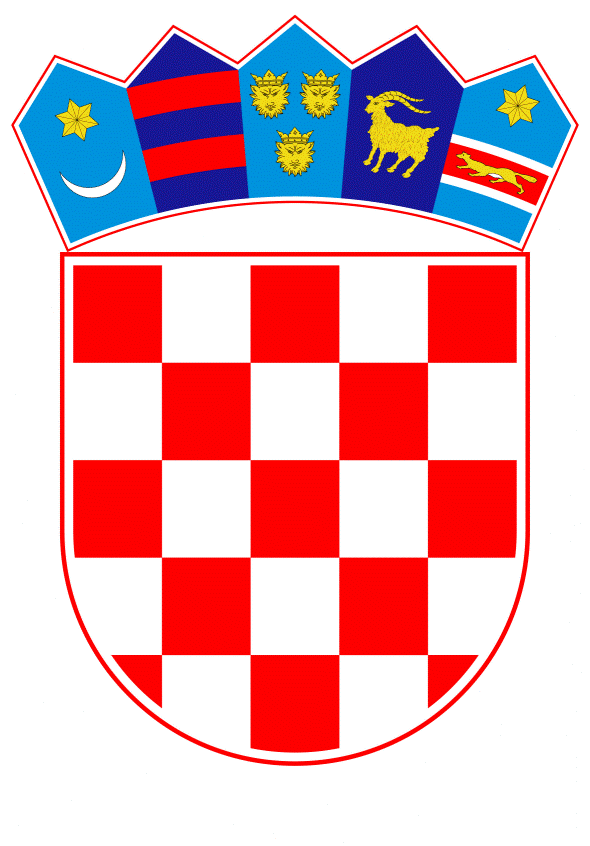 VLADA REPUBLIKE HRVATSKEZagreb, 22. veljače 2024.______________________________________________________________________________________________________________________________________________________________________________________________________________________________VLADA REPUBLIKE HRVATSKENACRTPRIJEDLOG ZAKONA O IZMJENAMA I DOPUNAMAZAKONA O AUDIOVIZUALNIM DJELATNOSTIMAZagreb, veljača 2024.PRIJEDLOG ZAKONA O IZMJENAMA I DOPUNAMA ZAKONA O AUDIOVIZUALNIM DJELATNOSTIMAI.	USTAVNA OSNOVA ZA DONOŠENJE ZAKONAUstavna osnova za donošenje ovoga zakona nalazi se u članku 2. stavku 4. Ustava Republike Hrvatske („Narodne novine“, br. 85/10. - pročišćeni tekst i 5/14. - Odluka Ustavnog suda Republike Hrvatske). II.	OCJENA STANJA I OSNOVNA PITANJA KOJA SE TREBAJU UREDITI ZAKONOM TE POSLJEDICE KOJE ĆE DONOŠENJEM ZAKONA PROISTEĆIOcjena stanjaZakonom o audiovizualnim djelatnostima („Narodne novine“, br. 61/18. i 114/22.), uređuje se obavljanje, organiziranje i financiranje audiovizualnih djelatnosti kao temeljnih sastavnica suvremene kulture, poticanje hrvatskog audiovizualnog stvaralaštva i distribucije, promicanje kinoprikazivalaštva te komplementarnih djelatnosti, a osobito zaštita i proučavanje audiovizualne baštine, kao i prikazivanje hrvatskih audiovizualnih djela u zemlji i inozemstvu te prekršajne odredbe. Prekršajne odredbe zakona propisuju novčane kazne za počinitelje prekršaja. Hrvatski audiovizualni centar provedbeno je tijelo koje provodi Nacionalni program promicanja audiovizualnog stvaralaštva, dodjeljuje državne potpore sukladno člancima 8. i 12. Zakona o audiovizualnim djelatnostima, Zakonu o državnim potporama („Narodne novine“, br. 47/14. i 69/17.) te Uredbi Komisije (EU) br. 651/2014 od 17. lipnja 2014. o ocjenjivanju određenih kategorija potpora spojivima s unutarnjim tržištem u primjeni članaka 107. i 108. Ugovora (SL L 187, 26.6.2014., u daljnjem tekstu: Uredba o skupnom izuzeću), kojom su propisani uvjeti za dodjelu državnih potpora izuzetih od obveze prijave Europskoj Komisiji te njenim kasnijim izmjenama sadržanim u Uredbi Komisije (EU) 2017/1084 (SL L 156, 20.6.2017.), Uredbi Komisije (EU) 2020/972 (SL L 215, 7.7.2020.) i Uredbi Komisije (EU) 2023/1315 (SL L 167, 30.6.2023.).Izmjenama Zakona o audiovizualnim djelatnostima uvela bi se mogućnost dodatnog financiranja razvoja i proizvodnje hrvatskih audiovizualnih djela neovisnih proizvođača kroz mogućnost da se iznos sredstava uplaćenih kao razna fiskalna davanja investira u nova audiovizualna djela, čime bi se pridonijelo njihovoj kvaliteti, stabilnosti razvoja neovisnih proizvođača, razvoju hrvatskoga kulturnog proizvoda te poticanju razvoja struke i rastu zapošljavanja.2.	Osnovna pitanja koja se trebaju urediti zakonom	Tehnološki napredak i posljedice pandemije bolesti COVID-19 značajno su utjecale na stvaranje, proizvodnju, distribuciju i potražnju audiovizualnog sektora na globalnoj razini. Predloženim zakonom omogućilo bi se povećanje kvalitete i konkurentnosti hrvatskog kulturnog proizvoda i hrvatskih produkcijskih kuća na međunarodnoj razini kroz uspostavu novih izvora i načina financiranja.3.	Posljedice koje će donošenjem zakona proisteći	Odredbama predloženog zakona ne utječe se na tržišno natjecanje s obzirom na to da će se predloženim normativnim uređenjem prilagoditi suvremenim načinima rada i djelovanja audiovizualnog sektora.III.	OCJENA I IZVORI SREDSTAVA POTREBNIH ZA PROVOĐENJE ZAKONA	Dodatna financijska sredstva za provedbu ovoga zakona za 2024. nije potrebno osigurati, dok će financijska sredstva potrebna za provođenje ovoga zakona biti planirana u državnom proračunu Ministarstva kulture i medija (Razdjel 055), na novoj aktivnosti unutar RKP 44926 (HAVC), u iznosima od 1.500.000,00 eura za 2025. te 2.000.000,00 eura za 2026. u okviru dodijeljenih projekcija.PRIJEDLOG ZAKONA O IZMJENAMA I DOPUNAMAZAKONA O AUDIOVIZUALNIM DJELATNOSTIMAČlanak 1.U Zakonu o audiovizualnim djelatnostima („Narodne novine“, br. 61/18. i 114/22.), u članku 3. točki e) iza riječi: „i/ili edukacije“ dodaju se zarez i riječi: „kao i filmska pismenost i druge slične djelatnosti“. Točka j) mijenja se i glasi:„j) pojmovi autor, autorsko djelo, audiovizualne medijske usluge, elektroničke publikacije, audiovizualne medijske usluge na zahtjev, prijenos i/ili retransmisija audiovizualnih programa, televizijski programski kanali, koprodukcija, koproducent, koncesionar, operator, nakladnici televizijskih programa, europsko audiovizualno djelo, hrvatsko audiovizualno djelo, fiksacija, neovisni proizvođač, kao i drugi pojmovi iz područja intelektualnog vlasništva, elektroničkih medija i elektroničkih komunikacija imaju značenje uređeno zakonima i podzakonskim propisima kojima se uređuju autorska i srodna prava, elektronički mediji i elektroničke komunikacije.“.Članak 2.U članku 10. iza riječi: „audiovizualnih“ dodaju se riječi: „i komplementarnih“. Članak 3.Iza članka 13. dodaju se naslov iznad članka i članak 13.a koji glase:„Financijski poticaj razvoju i proizvodnji audiovizualnih djela producenata koji se smatraju neovisnim proizvođačimaČlanak 13.a(1) Razvoj i proizvodnja hrvatskih audiovizualnih djela neovisnih proizvođača potiče se mjerama iz ovoga Zakona u svrhu stvaranja povoljnih uvjeta razvoja hrvatskoga i europskoga kulturnog proizvoda te radi poticanja razvoja struke i rasta zapošljavanja, sve sukladno ovom članku.(2) Pravo na financijski poticaj sukladno ovom članku imaju producenti audiovizualnih djela koji se smatraju neovisnim proizvođačima sukladno zakonu kojim se uređuju elektronički mediji, a koji plaćaju porez u Republici Hrvatskoj.(3) Financijski poticaj sukladno ovom članku koristi se za razvoj i proizvodnju hrvatskih audiovizualnih djela iz stavka 4. ovoga članka, kao kulturnih proizvoda, a u skladu s kriterijima definiranim Pravilnikom iz stavka 14. ovoga članka.(4) Audiovizualna djela za koja se može ostvariti financijski poticaj iz ovoga članka su dugometražni i kratkometražni igrani filmovi, dugometražni i kratkometražni dokumentarni filmovi, animirani filmovi i eksperimentalni filmovi, kao i serijska igrana, dokumentarna ili animirana djela, isključujući promidžbena ili naručena djela navedenih vrsta te dnevne drame („sapunice i/ili telenovele“), „talent show“ emisije i programe te „reality show“ emisije.(5) Ukupni iznos financijskih poticaja koje pojedini korisnik može ostvariti predstavlja vrijednost ukupnog iznosa fiskalnih davanja uplaćenih u Republici Hrvatskoj, koja uključuju obračun poreza na dodanu vrijednost temeljem primljenih dobara i usluga, te porez na dobit i porez na dohodak koje plaća korisnik, a isključujući doprinose za obvezna osiguranja, koje je korisnik obračunao i/ili uplatio u prethodnih pet godina u Republici Hrvatskoj, umanjen za prethodno ostvarene potpore iz ove mjere u istom razdoblju, a u najnižem iznosu od 10.000 € te najvišem do ukupno 132.000 € godišnje, obračunato na dan podnošenja zahtjeva, primjenjujući pri izračunu odgovarajuća pravila o državnim potporama.(6) Financijski poticaj sukladno ovom članku za pojedino audiovizualno djelo može iznositi najviše: 80 % ukupnog iznosa prihvatljivih troškova razvoja djela30 % ukupnog iznosa prihvatljivih troškova proizvodnje djela.(7) Osnovicom za izračun najvišeg iznosa financijskoga poticaja po projektu smatra se ukupan iznos prihvatljivih troškova predviđenih financijskim planom za razvoj ili proizvodnju audiovizualnog djela bez poreza na dodanu vrijednost.(8) Korisnik mjere dužan je podnijeti zahtjev za korištenje financijskog poticaja iz ovoga članka prije započinjanja svakog pojedinog projekta, uz dostavu odgovarajuće dokumentacije i to:za potporu razvoju - prije započinjanja razvoja djelaza potporu proizvodnji - prije početka snimanja djela.(9) Centar će provjeriti ispunjava li korisnik kriterije predviđene ovim Zakonom i Pravilnikom iz stavka 14. ovoga članka, utvrditi visinu poticaja koju korisnik može ostvariti za prijavljeni projekt, te o navedenom donijeti privremeno rješenje, a po dovršetku projekta rješenje o korištenju financijskog poticaja.(10) Protiv rješenja Centra iz stavka 9. ovoga članka može se podnijeti žalba ministarstvu nadležnom za poslove kulture.(11) Iznos ostvaren mjerom iz ovoga članka mora biti utrošen za kupnju proizvoda ili plaćanje usluga na teritoriju Republike Hrvatske, a sukladno prihvatljivim troškovima i u omjerima obveze potrošnje na državnom području propisanim Pravilnikom iz stavka 14. ovoga članka.(12) Producenti audiovizualnih djela iz stavka 2. ovoga članka dužni su Centru prilikom podnošenja zahtjeva dostaviti potvrde i druge dokumente koji su potrebni za utvrđivanje prava na financijski poticaj, odnosno za utvrđivanje najviše moguće visine istog, a Porezna uprava Ministarstva financija na zahtjev Centra verificirat će dostavljene podatke.(13) Pravo na financijski poticaj iz ovoga članka imaju i pravne osobe koje su za razvoj odnosno proizvodnju istog audiovizualnog djela primile sredstva iz javnih izvora Republike Hrvatske i drugih izvora zemalja članica Europske unije, uz uvjet da zbroj tako dobivenih ukupnih sredstava, uključujući iznos financijskoga poticaja iz ovoga članka, ne premašuje intenzitet potpore u skladu s pravilima o državnim potporama. (14) Način ostvarivanja financijskoga poticaja iz ovoga članka pravilnikom propisuje ministar nadležan za poslove kulture na prijedlog Centra, uz prethodnu suglasnost ministra nadležnog za poslove financija.“.Članak 4.	U članku 41. stavak 2. mijenja se i glasi:„(2) Upravni nadzor nad provedbom ovoga Zakona, kao i propisa donesenih na temelju njega obavlja ministarstvo nadležno za poslove kulture.“.PRIJELAZNE I ZAVRŠNE ODREDBEČlanak 5.	Postupci započeti po odredbama Zakona o audiovizualnim djelatnostima („Narodne novine“, br. 61/18. i 114/22.), do stupanja na snagu ovoga Zakona dovršit će se po odredbama tog Zakona i propisa donesenih na temelju tog Zakona.Članak 6.(1) Ministar nadležan za poslove kulture će u roku od 90 dana od dana stupanja na snagu ovoga Zakona donijeti pravilnik iz članka 3. ovoga Zakona.(2) Obvezuje se Centar da u roku od 90 dana od dana stupanja na snagu ovoga Zakona uskladi Statut Centra s odredbama ovoga Zakona.Članak 7.Raspoloživi iznos za korištenje mjere iz članka 3. ovoga Zakona izračunavat će se na temelju fiskalnih uplata počevši od dana stupanja na snagu ovoga Zakona.Članak 8.Ovaj Zakon stupa na snagu osmoga dana od dana objave u „Narodnim novinama“.O B R A Z L O Ž E N J E Uz članak 1.Predlaže se nadopuna odnosno izmjena točaka e) i j) članka 3. Zakona.Uz članak 2.U članku 10. predlaže se nadopuna te uvrštenje i komplementarnih djelatnosti. Uz članak 3.Predlaže se uvođenje mogućnosti dodatnog financiranja razvoja i proizvodnje hrvatskih audiovizualnih djela neovisnih proizvođača kroz mogućnost da se iznos sredstava uplaćenih kao razna fiskalna davanja preusmjere kao investicija kroz odvojenu proračunsku liniju. Predloženim izmjenama povećat će se sredstva za razvoj i proizvodnju hrvatskih audiovizualnih djela (neovisnih proizvođača) što će doprinijeti kvaliteti i stvoriti povoljne uvjete razvoja i konkurentnosti hrvatskog kulturnog proizvoda na tržištu. Predloženi model potiče investiranje u razvoj i proizvodnju audiovizualnih djela kao kulturnih proizvoda, generiranje potrošnje, povećanje angažmana i zapošljavanja u industriji te razvoj struke. Mogućnost investiranja iznosa uplaćenih davanja omogućit će poduzećima u području filma veću održivost i mogućnost sustavnog planiranja investiranja u razvoj i proizvodnju novih kulturnih djela. Prema posljednjim istraživanjima udio mikro poduzeća u sektoru filma iznosi 92,9 % što uz projektnu prirodu rada sektor čini ranjivim na zastoje i pauze u proizvodnji između projekata te na nemogućnost brzog pronalaska početne investicije za razvoj novih projekata. Predlaže se i donošenje podzakonskog akta koji će urediti pitanje dodjele financijskog poticaja. Uz članak 4.Određuje se nadležnost za provođenje upravnog nadzora nad provedbom Zakona.Uz članak 5.Propisuje se da će se započeti postupci dovršiti po odredbama Zakona o audiovizualnim djelatnostima („Narodne novine“, br. 61/18. i 114/22.).Uz članak 6.Utvrđuje se rok u kojem nadležno tijelo treba izradi potreban podzakonski akt, kao i obveza Centra da u danom roku uskladi Statut Centra s odredbama ovoga Zakona.Uz članak 7.Propisuje se da će se raspoloživi iznos za korištenje mjere izračunavati na temelju fiskalnih uplata od dana stupanja na snagu ovoga Zakona.Uz članak 8.Ovim člankom se propisuje stupanje na snagu Zakona.TEKST ODREDBI VAŽEĆEG ZAKONA KOJE SE MIJENJAJU, ODNOSNO DOPUNJUJUČlanak 3.U smislu ovoga Zakona pojedini pojmovi imaju sljedeća značenja:a) audiovizualnim djelatnostima smatraju se razvoj, proizvodnja, promocija, distribucija i prikazivanje audiovizualnih djela. U svrhu provedbe odredbe članka 25. ovoga Zakona smatra se da audiovizualne djelatnosti obuhvaćaju i proizvodnju jednog ili više audiovizualnih, multimedijskih i transmedijskih programa, proizvodnju televizijskih serija i filmova, proizvodnju videoigara, pružanje audiovizualnih medijskih usluga, audiovizualnih medijskih usluga na zahtjev, audiovizualnih medijskih usluga putem satelita, interneta, kabela i drugih oblika prijenosa i usluga elektroničkih publikacija te prijenos i/ili retransmisiju audiovizualnih programa i njihovih dijelovab) audiovizualna djela su igrani i dokumentarni filmovi, animirani filmovi, eksperimentalni filmovi, multimedijski i transmedijski projekti, televizijske serije i filmovi, videoigre te sva druga audiovizualna djela koja su umjetnički i/ili autorski izraz bez obzira na tehnologiju kojom su nastala, podlogu na kojoj su fiksirana te način na koji se prikazujuc) kulturni proizvod je audiovizualno djelo za koje je moguće dodijeliti državnu potporu sukladno uspostavljenom nacionalnom sustavu odabira utemeljenomu na mjerljivim kulturnim kriterijimad) zahtjevno audiovizualno djelo je djelo posebne umjetničke i/ili kulturne vrijednosti za nacionalnu ili europsku filmsku umjetnost koje pridonosi kulturnoj raznolikosti i pluralizmu umjetničkoga izraza, kao i:djelo visoke kvalitete ili kreativnoga rizika koje zbog bilo kojega razloga nije komercijalno isplativo odnosno kojemu je otežan pristup financiranjudjelo zahtjevne tematike važne za kulturni cilj koje nije komercijalno održivoprvi ili drugi film nekoga redateljaaudiovizualno djelo niskog proračunae) komplementarne djelatnosti su zaštita audiovizualne baštine, uključujući kinotečnu djelatnost, filmske festivale i druge audiovizualne manifestacije te djelatnosti razvijanja audiovizualne kulture, programi promocije i prodaje hrvatskih audiovizualnih djela, međunarodna suradnja, proučavanje i kritičko vrednovanje audiovizualnih djelatnosti, izdavaštvo u području audiovizualnih djelatnosti, programi stručnoga usavršavanja i/ili edukacije i programi audiovizualnih udruga i organizacijaf) koregulacija je uređenje određenih pitanja koja moraju biti općenito prihvaćena od glavnih dionika u Republici Hrvatskoj na koje se primjenjuju pojedine odredbe ovoga Zakona te odobreno od Hrvatskog audiovizualnog vijećag) samoregulacija predstavlja vrstu dobrovoljne inicijative koja omogućuje dionicima u Republici Hrvatskoj na koje se primjenjuju odredbe ovoga Zakona da donesu zajedničke smjernice međusobno i za sebe sameh) hrvatski film je:film čiji je redatelj i/ili producent državljanin Republike Hrvatske ili je producent pravna osoba sa sjedištem u Republici Hrvatskoj i film u kojemu je sudjelovanje hrvatskih autora, glumaca i drugih hrvatskih umjetnika i djelatnika i/ili hrvatskoga kapitala od većeg značenjafilm proizveden od jednog ili više hrvatskih producenata s najmanje jednim hrvatskim autorom i s pretežnim dijelom hrvatskih filmskih djelatnika, kao i film proizveden u suradnji s inozemnim producentom sukladno međunarodnim ugovorima kojima se uređuje filmska odnosno kinematografska koprodukcija, kojih je Republika Hrvatska strankai) producent audiovizualnog djela je fizička osoba obrtnik, osoba koja obavlja samostalnu djelatnost ili pravna osoba, koja pokreće proces produkcije audiovizualnog djela i sveobuhvatno nadzire njegovu proizvodnju, u svoje ime prikuplja financijska sredstva, organizira proizvodnju i preuzima odgovornost za ukupno financijsko poslovanje i kvalitetu djela te zajedno s redateljem i autorskom ekipom sudjeluje u stvaranju audiovizualnog djela i njegovoj promidžbi, plasiranju na filmske festivale i eksploatacijij) pojmovi autor, autorsko djelo, audiovizualne medijske usluge, elektroničke publikacije, audiovizualne medijske usluge na zahtjev, prijenos i/ili retransmisija audiovizualnih programa, televizijski programski kanali, koprodukcija, koproducent, koncesionar, operator, nakladnici televizijskih programa, europsko audiovizualno djelo, fiksacija, neovisni producent, kao i drugi pojmovi iz područja intelektualnoga vlasništva, elektroničkih medija i elektroničkih komunikacija imaju značenje uređeno posebnim zakonima kojima se uređuju autorska i srodna prava, elektronički mediji i elektroničke komunikacije.Članak 10.Posebni programi u području audiovizualnih djelatnosti ostvaruju se na temelju sporazuma i/ili ugovora o suradnji i/ili sufinanciranju koje Centar može sklapati, na nacionalnoj i međunarodnoj razini, s tijelima državne i javne uprave, jedinicama lokalne i područne (regionalne) samouprave, visokoškolskim obrazovnim institucijama te drugim pravnim osobama, kojima se pridonosi ostvarenju ciljeva i provedbi Nacionalnog programa.Članak 41.(1) Nadzor nad financijskim poslovanjem Centra obavlja nadležna služba ministarstva nadležnog za poslove financija koja obavlja nadzor neprofitnih organizacija.(2) Nadzor nad zakonitošću rada i općim aktima Centra obavlja ministarstvo nadležno za poslove kulture.(3) Inspekcijski nadzor nad provedbom članaka 15., 17., 18., 19., 20. i 21. ovoga Zakona provode gospodarski inspektori.Prilog:	-	Izvješće o provedenom savjetovanju sa zainteresiranom javnošću Predlagatelj:Ministarstvo kulture i medijaPredmet:Nacrt prijedloga zakona o izmjenama i dopunama Zakona o audiovizualnim djelatnostima